   BIG ENGLISH 3 kurso programa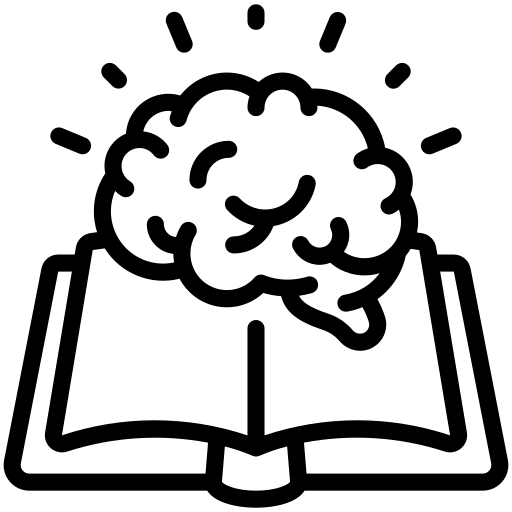 Šiame kurse Jūsų vaikas mokysis anglų kalbos devynių skirtingų temų kontekste:Mokysis ne tik kalbos, bet ir apie pasaulį: skirtingas kultūras, geografinius regionus, pasaulio aktualijas, žaidimus skirtingose šalyse, kasdienius rūpesčius, sveiką gyvenseną ir pan.;Diskutuos apie bei ugdys tinkamas vertybes, pavyzdžiui, mandagumą.Atliks klausymo užduotis;Dirbs poroje, mokysis vesti dialogą ir aktyviai klausytis pašnekovo;Mokysis taisyklingo tarimo;Žiūrės bei nagrinės video medžiagą;Skaitys bei nagrinės istorijas;Mokysis gramatikos, o išmoktas gramatines struktūras iškart taikys praktikoje kalbėdami apie save, šeimą, draugus ir kitus vaikui aktualius jo gyvenimo aspektus;Dirbs grupėje, mokysis pasiskirstyti vaidmenimis bei įgyvendinti pavestą užduotį;Atliks kūrybines užduotis, pavyzdžiui, kurs savo svajonių bliuzono modelį;Žais edukacinius žaidimus;Atliks praktines kalbėjimo užduotis.  Wake up!Wake up!Žodynas Dienotvarkė, laikrodisGramatika What does he - she do before school?What do you do after school?TemaHigiena: bakterijos ir mikrobaiVertybėsKodėl reikia praustis?Lots of Jobs!Lots of Jobs!Žodynas Profesijos ir įstaigos miesteGramatika What does he / she do? He is a nurse.Where does he / she work? She works in a laboratory.TemaProfesijos, kuriose svarbu kūrybaVertybėsKodėl svarbu, jog darbas teiktų džiaugsmą?Working Hard!Working Hard!Žodynas Namų ruošos darbaiGramatika Present Simple: always, usually, sometimes, never.What does he / she have to do?TemaKišenpinigiaiVertybėsKodėl svarbu pinigus užsidirbti pačiam?Amazing animalsAmazing animalsŽodynas Gyvūnai ir jų gyvenvietėsGramatika What can (bears) do? What can you do?TemaKamufliažasVertybėsNaminiai gyvūnėliai: kaip jais tinkamai pasirūpinti?Wonderful Weather!Wonderful Weather!Žodynas Orai ir tinkama aprangaGramatika What’s the weather like today? What was the weather like yesterday?TemaKlimatasVertybėsAr galima gyventi vietovėje, kur ekstremalios klimato sąlygos?Smells good!!Smells good!!Žodynas Pojūčiai ir juos apibūdinantys žodžiaiGramatika How does the apple pie taste? It tastes delicious.TemaGyvūnų juslėsVertybėsKodėl svarbūs naminiai gyvūnėliai?Fabulous Food!Fabulous Food!Žodynas Maisto produktaiGramatika Is there any mustard?Yes, there is / No, there isn’t. TemaVitaminaiVertybėsIš kur gaunme energijos?Healthy LivingHealthy LivingŽodynas Sveikos gyvensenos įpročiaiGramatika Did you get enough sleep yesterday? Yes, I did. No, I didn’t.TemaJudėjimas ir sveika mitybaVertybėsKą turėčiau daryti, kad gyvenčiau sveikiau?School Trips!School Trips!Žodynas Muziejai, galerijos ir kitos įdomios įstaigosGramatika Where did (they) go? They went to the aquarium. TemaMenas ir jį apibūdinantys žodžiaiVertybėsKam reikalingas menas?